				18.5.2018Liikenne ja viestintäministeriökirjaamo@lvm.fiLVM/139/03/2018Asia: Lausunto luonnokseen asetukseksi ajokorteista annetun valtioneuvoston asetuksen muuttamisesta 		Auto- ja Kuljetusalan Työntekijäliitto AKT ry kiittää lausuntopyynnöstä. AKT on suhtautunut kielteisesti ajokorttikoulutuksen keventämiseen, koska uudistuksessa on kokonaan sivuutettu liikenneturvallisuusajattelu. AKT:lla ei ole lausuttavaa pyydettyyn luonnokseen valtioneuvoston ajokorteista annetun valtioneuvoston asetuksen muuttamisesta.AKT kuitenkin edellyttää, että muutosten vaikuttavuutta tullaan seuraamaan erityisesti liikenneturvallisuuden sekä harmaan talouden näkökulmista.AUTO- JA KULJETUSALAN TYÖNTEKIJÄLIITTO AKT ry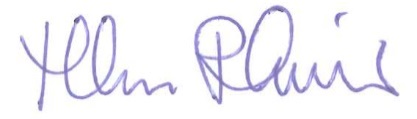 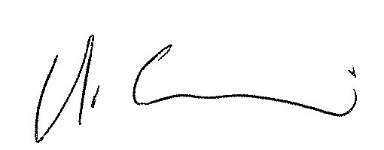 Marko Piirainen		Arto Sorvali		